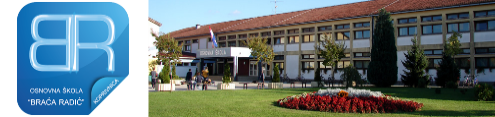             REPUBLIKA HRVATSKAKOPRIVNIČKO-KRIŽEVAČKA ŽUPANIJA   OSNOVNA ŠKOLA „BRAĆA RADIĆ“              K O P R  I V N  I  C AKLASA: 112-04/23-01/3URBROJ: 2137-30-23-12Koprivnica, 16.2.2023. godineNa temelju članka 107. stavka 9. Zakona o odgoju i obrazovanju u osnovnoj i srednjoj školi („Narodne novine“ broj 87/08, 86/09, 92/10, 105/10, 90/11, 5/12, 16/12, 86/12, 126/12, 94/13, 152/14, 7/17, 68/18 98/19, 64/20 , 151/22) i članka 12. Pravilnika o načinu i postupku zapošljavanja u Osnovnoj školi „Braća Radić“ Koprivnica, Povjerenstvo za procjenu i vrednovanje kandidata (u daljnjem tekstu: Povjerenstvo) upućujePOZIV NA USMENO TESTIRANJEkandidatima koji ispunjavaju uvjete iz natječaja i koji su pravodobno dostavili svu traženu (potpunu) dokumentaciju uz prijavu na natječaj za radno mjesto  kuhara /ice- 1 izvršitelj/ica na neodređeno puno radno vrijeme od 40 sati tjedno uz uvjet probnog rada od dva mjeseca sukladno odredbama Temeljnog kolektivnog ugovora za službenike i namještenike u javnim službama.  Mjesto rada: OŠ „Braća Radić“ Koprivnica, Miklinovec 6a, 48000 Koprivnica koji je objavljen na mrežnim stranicama i oglasnim pločama Hrvatskog zavoda za zapošljavanje te mrežnim stranicama i oglasnoj ploči škole dana 3.2.2023.  godine.  Usmeno testiranje  provodi se s kandidatima prijavljenim na natječaj koji ispunjavaju uvjete natječaja i koji su pravodobno dostavili svu traženu (potpunu) dokumentaciju uz prijavu na natječaj, a o čemu će biti obaviješteni elektroničkim putem na e-mail adresu naznačenu u prijavi na natječaj te putem web stranice  škole.Usmeno testiranje provest će se iz područja poznavanja i primjene propisa iz djelokruga rada i to iz sljedećih izvora:Za sadržaj usmenog testiranja predlažu se sljedeći izvori:1. Pravilnik o načinu i programu stjecanja potrebnog znanja o zdravstvenoj ispravnosti hrane („Narodne novine „ broj 116/18 i 9/20)2. Pravilnik o pravilima uspostave sustava i postupka temeljenih na načelima HACCP sustava („Narodne novine , br. 68/15)3. Kućni red škole  objavljen na web stranici (http://os-braca-radic-koprivnica.skole.hr/upload/os-braca-radic-koprivnica/images/static3/1458/attachment/Kucni_red_2022.pdf )Pri usmenom testiranju svi članovi Povjerenstva postavljaju  tri pitanja.  Svi kandidati dužni su sa sobom imati odgovarajuću identifikacijsku ispravu (važeću osobnu iskaznicu, putovnicu ili vozačku dozvolu). Nakon utvrđivanja rezultata testiranja Povjerenstvo utvrđuje rang listu kandidata koju upućuje ravnatelju škole.USMENO TESTIRANJE provesti će se 22. veljače 2023. godine s početkom u 9:00 sati u Osnovnoj školi „Braća Radić“, Koprivnica, Miklinovec 6a, 48 000 Koprivnica, prostorija knjižnice škole, prizemlje. Popis kandidata pozvanih na testiranje za radno mjesto: kuhara/ice -dva(2) izvršitelja (m/ž) na neodređeno, puno radno vrijeme uz uvjet probnog rada u trajanju od dva mjeseca sukladno odredbama Temeljnog kolektivnog ugovora za službenike i namještenike u javnim službama: 1. J.O. u 9:00 sati 2. M.G. u 9:20 sati 3. N.T. u 9:40 sati 4. M.Š-Č. u 10:00 sati 5. M. S.   u  10:20 sati Ako kandidat ne pristupi usmenoj provjeri znanja smatrat će se da je povukao prijavu na natječaj. Kandidati/kinje prijavljeni/na natječaj bit će obaviješteni/ putem mrežne stranice škole http://os-braca-radic-koprivnica.skole.hr/ najkasnije u roku od osam dana od dana sklapanja ugovora o radu s odabranim/om kandidatom/kinjom. Povjerenstvo za procjenu i vrednovanje kandidata